             Министерство транспорта и дорожного хозяйства Свердловской области начинает реализацию внедрения программного комплекса «Транспорт ЕК», который позволяет пассажирам общественного транспорта отслеживать в он-лайн режиме прибытие автобусов работающих на маршрутах межмуниципального сообщения.             Указанное приложение доступно для скачивания в сервисах «App Store» и «Google Play». Так же скачать указанное приложение возможно воспользовавшись QR-кодом. 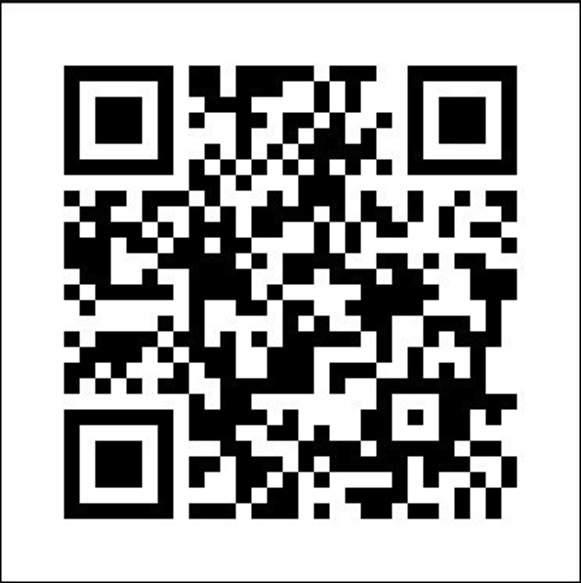 